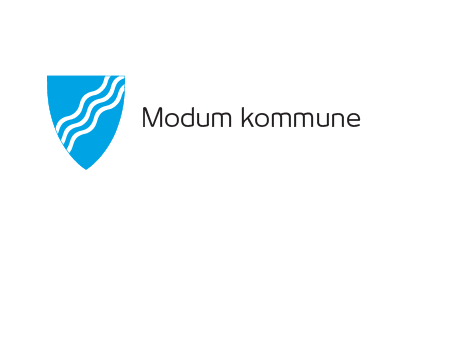 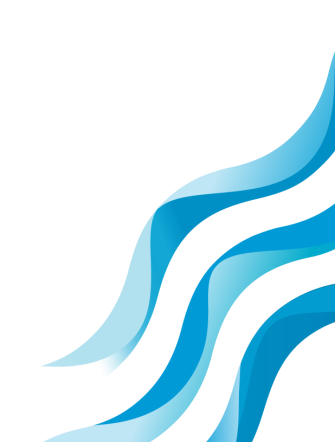 AnskaffelsesstrategiVedtatt av kommunestyret (K-sak 33/20) Innledning Anskaffelsesstrategien er en av kommunens overordnede strategier og gjelder alle virksomheter i Modum kommune. Strategien er forankret i de overordnede satsingsområdene attraktivitet og omdømme og tilpasning av kommunens tjenestetilbud i kommuneplanens samfunnsdel. Årsbudsjett og økonomiplan er overordnede styringsdokumenter og økonomiske konsekvenser av anskaffelsesstrategien skal dekkes innenfor rammene av disse. Den enkelte virksomhet skal følge målsetningene i anskaffelsesstrategien og gjennomføre anskaffelser i tråd med gjeldende regelverk, rammebetingelser og kommunens innkjøpsrutiner.Kommunestyret har fattet flere vedtak som berører anskaffelser:Etiske retningslinjer (K-sak 73/16) hvilket innebærer at alle anskaffelser skal baseres på forutsigbarhet, gjennomsiktighet, etterprøvbarhet, likebehandling og god forretningsskikk.K-sak 97/17, punkt 19:Som innkjøper skal Modum kommune stimulere til økt bruk av lokale leverandører, herunder lokalprodusert mat, blant annet gjennom reforhandling av rammeavtaler mv.  Kommunens innkjøpsstrategi skal forhindre svart arbeid, arbeidsmarkedskriminalitet og sosial dumping.Strategiene imøtekommer flere av FN sine bærekraftsmål, dette gjelder særlig målene knyttet til ansvarlig forbruk og produksjon, anstendig arbeid og økonomisk vekst, innovasjon og infrastruktur, stoppe klimaendringene og fred og rettferdighet. Hovedmål for strategiperiodenModum kommunes anskaffelser skal være effektive, miljøvennlige, innovative og bidra til å skape tillit til kommunen.Hovedmålet er i tråd med vedtatte satsingsområder for Modum kommune og følger av lov om offentlige anskaffelser. For å oppnå målet, har Modum kommune 5 strategier:Kommunens anskaffelser følger gjeldende regelverk, dekker brukernes behov og har riktig kvalitet og pris. Kommunen tar samfunnsansvar og fremmer også miljøhensyn i anskaffelsene.Kommunen har en korrekt og effektiv avtaleoppfølging i tråd med inngåtte avtaler og opptrer ryddig i møte med leverandørmarkedet. Kommunens anskaffelser har klare ansvarslinjer og er effektivt organisert. Kommunens anskaffelser bidrar til innovasjon, utvikling og nyskapning. Anskaffelsesstrategier for Modum kommune.Kommunens anskaffelser følger gjeldende regelverk, dekker brukernes behov og har riktig kvalitet og pris. Anskaffelser i Modum kommune skal så langt som det er mulig være basert på konkurranse og gjennomføres i tråd med gjeldende regelverk. Alle anskaffelser med forventet pris over 100 000 kr eks. mva, skal gjennomføres i henhold til Lov om offentlige anskaffelser (LOA) og Forskrift om offentlige anskaffelser (FOA). For at kommunen skal kunne yte best mulig tjenester, er det viktig at det som anskaffes i størst mulig grad dekker behovene hos brukerne. Det er en forutsetning at den enkelte enhet har riktig forståelse og kunnskap om behovene til både tjenestemottakere og tjenesteytere. En slik forståelse skapes gjennom god dialog, brukermedvirkning og involvering av fagpersoner i planleggingsfasen.Det er også viktig at den enkelte enhet har fokus på å anskaffe riktig vare til rett pris i tråd med kommunens overordnede målsetting om å gjøre effektive innkjøp.Kommunen tar samfunnsansvar og fremmer også miljøhensyn i anskaffelsene.Modum kommune skal ta hensyn til miljø, arbeidsforhold og sosiale forhold ved anskaffelser, jfr. LOA § 5. Lokalt næringsliv skal prioriteres så langt som mulig innenfor regelverket for offentlige anskaffelser, og så langt som det foreligger konkurransedyktige lokale alternativer.Modum kommune skal stille miljøkrav til leverandørene og til de produkter og tjenester som anskaffes. Kravene til miljø skal være relevante og proporsjonale, og må ha tilknytning til det som skal anskaffes. Kravene som stilles kan være relatert til produktet eller tjenesten som skal leveres, miljøvennlig transport, kildesortering av avfall o.l. Der det er hensiktsmessig skal kommunen ta hensyn til livssykluskostnader. Videre skal Modum kommune signalisere for leverandørene at kommunen ønsker å prioritere miljøvennlige og bærekraftige løsninger. Modum kommune skal stille kontraktskrav knyttet til respekt for menneskerettighetene og overholdelse av ILOs kjernekonvensjoner dersom dette er relevant. Kommunen skal i kontraktene kreve at leverandøren/underleverandøren på forespørsel må dokumentere hvilke lønns- og arbeidsvilkår de ansatte har. Videre skal kommunen forbeholde seg retten til å gjennomføre sanksjoner dersom leverandøren/underleverandøren ikke etterlever avtaleklausulene om lønns- og arbeidsvilkår.Kommunen har en korrekt og effektiv avtaleoppfølging i tråd med inngåtte avtaler og opptrer ryddig i møte med leverandørmarkedet. Modum kommune skal følge opp at leverandørene oppfyller avtalens betingelser knyttet til pris, kostnad, kvalitet og samfunnsansvar. Modum kommune skal opptre ryddig og være lojal til avtalene som inngås. Videre skal kommunen gjennomføre evaluering av inngåtte avtaler og oppfølging av leverandørene. Effektiv avtaleoppfølging avhenger også av at det benyttes kjente og kvalitetssikrede kontraktsvilkår. Gode oppfølgings-  og evalueringsrutiner sikrer at leveransen blir i henhold til avtalen og gir bedre gevinster for Modum kommune. Modum kommune skal ha god oversikt over kommunens avtaler. Alle avtaler skal registreres i kommunens avtaleoppfølgingsverktøy, og være tilgjengelig for alle ansatte i kommunen. En tilgjengelig avtalekatalog vil bidra til bedre oppfølging og kontroll av inngåtte avtaler, samt et forbedret grunnlag i planlegging av nye avtaler der kommunen ennå ikke har inngått avtaler.Kommunens anskaffelser har klare ansvarslinjer og er effektivt organisert. Modum kommunen skal møte leverandørene med profesjonalitet og integritet. Alle som kjøper inn varer og tjenester for Modum kommune skal forholde seg til gjeldende innkjøpsrutiner. Disse er en del av kommunens kvalitetssystem. Innkjøpsfaglige vurderinger og beslutninger skal være skriftlige og i henhold til gjeldende rutiner. Kommunens rutiner og etiske retningslinjer skal bidra til at allmennheten har tillit til kommunen. Anskaffelsesprosessene skal være effektive. Dette skjer ved god planlegging, tilstrekkelige ressurser, kompetanse og tid for gjennomføring av den enkelte anskaffelse og implementering av avtalen. For å effektivisere anskaffelsesprosessene skal kommunen utnytte fordelene som ligger i bruk av digitale verktøy, som for eksempel kommunens konkurransegjennomføringsverktøy (KGV) og avtaleoppfølgingsverktøy (KAV). Ansvarsfordelingen i kommunens anskaffelser skal være tydelige, avklarte og bidra til effektivt samarbeid mellom ulike etater og enheter i kommunen. Samarbeidet skal sikre en best mulig utnyttelse av kommunens samlede innkjøpsfaglige kompetanse.Kommunens anskaffelser bidrar til innovasjon, utvikling og nyskapning. Modum kommune skal bruke anskaffelser for å fremme innovasjon der det er mulig. Å fremme innovasjon gjennom anskaffelser, innebærer å ta i bruk kjente varer og tjenester på nye områder, eller å bidra til at det utvikles nye produkter og tjenester. Innovasjon bidrar til økt samfunnsøkonomisk nytte gjennom økt effektivisering, bedre tjenester til innbyggerne, og et mer lønnsomt og tilpasningsdyktig næringsliv. 